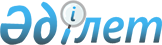 Қазақстан Республикасы Yкiметiнiң 2006 жылғы 15 наурыздағы N 169 қаулысына өзгерiстер енгiзу туралыҚазақстан Республикасы Үкіметінің 2006 жылғы 4 тамыздағы N 739 Қаулысы

      Қазақстан Республикасының Yкiметi  ҚАУЛЫ ЕТЕДI : 

      1. "Ұжымдық қауiпсiздiк туралы шарт ұйымына мүше мемлекеттердiң әскери-экономикалық ынтымақтастығы жөнiндегi мемлекетаралық комиссияның қазақстандық бөлiгi туралы" Қазақстан Республикасы Үкiметiнiң 2006 жылғы 15 наурыздағы N 169  қаулысына  мынадай өзгерiстер енгiзiлсiн: 

      көрсетiлген қаулымен бекiтiлген Ұжымдық қауiпсiздiк туралы шарт ұйымына мүше мемлекеттердiң әскери-экономикалық ынтымақтастығы жөнiндегi мемлекетаралық комиссияның қазақстан бөлiгiнiң құрамына: 

      Смағұлов                - Қазақстан Республикасының Индустрия 

      Болат Советұлы            және сауда вице-министрi, тең төраға 

                                                   болып енгiзiлсiн; 

      көрсетiлген кұрамнан Исекешев Әсет Өрентайұлы шығарылсын. 

      2. Осы қаулы қол қойылған күнiнен бастап қолданысқа енгiзiледi.        Қазақстан Республикасы 

      Премьер-Министрі 
					© 2012. Қазақстан Республикасы Әділет министрлігінің «Қазақстан Республикасының Заңнама және құқықтық ақпарат институты» ШЖҚ РМК
				